OBJEDNÁVKAVOZM-2021-000294List č.	1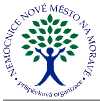 DodavatelNemocnice Nové Město na Moravě, příspěvková organizaceŽďárská 610592 31 Nové Město na MoravěIČO 00842001 DIČ CZ00842001Spisová značkaPříjemceMEDIATRADE s.r.o.Poličná 34757 01 PoličnáIČO 60321113 DIČ CZ60321113Kód spojení dodavateleKontakt na dodavatele:Vyřizuje:XXXXE-mail XXXXTelefon XXXXKód akce	1Způsob dopravyZpůsob úhradyDodací podmínkyCeny jsou uváděny	S daníDatová schránka	y2hrjptPožadované datum dodání Datum vytvoření VytvořilZodpovědná osobaVlastní spojení27.01.2021XXXXProsíme o potvrzení objednávky emailem, včetně identifikačních údajů vaší firmy.PředmětZboží doručit v pracovní dny do 14hodin.Tento doklad byl vytištěn informačním systémem QI 100.2, www.qi.czKód zbožíNázev zbožíObjednáno MJ	Objednáno SkladováInteýní kód	výsledné MJCena za jednotkuCena celkemZ000266ERCP Balónkový extraktor 7F/5F20,00 ksXXXXXXXXMEDIA TRADE E09.52275Cena celkem bez DPHCena celkem bez DPHCZKCelkem DPHCZKCelkemCZK